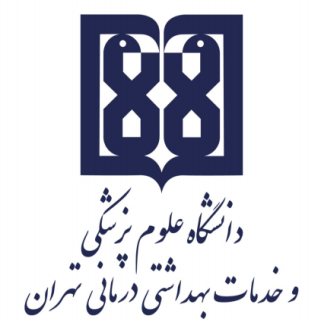 معاونت آموزشيمركز مطالعات و توسعه آموزش علوم پزشکیواحد برنامهریزی آموزشیچارچوب  طراحی«طرح دوره»اطلاعات درس:گروه آموزشی ارایه دهنده درس: گروه کودکان- گروه مامایی و سلامت باروریعنوان درس: بیماریهای کودکانکد درس:	36نوع و تعداد واحد:2نام مسؤول درس: دکتر مریم نکولعل تکمدرس/ مدرسان: دکتر رویا محمدی، دکتر مریم نکولعل تک      پیشنیاز/ همزمان: نوزادانرشته و مقطع تحصیلی: کارشناسی مامایی اطلاعات مسؤول درس:رتبه علمی: استادیاررشته تخصصی: پزشک- دکتری تخصصی بهداشت باروریمحل کار: گروه مامایی و سلامت باروری دانشکده پرستاری و مامایی تهرانتلفن تماس: 09128176023نشانی پست الکترونیک: nekoolaltak@gmail.comتوصیف کلی درس (انتظار میرود مسؤول درس ضمن ارائه توضیحاتی کلی، بخشهای مختلف محتوایی درس را در قالب یک یا دو بند، توصیف کند): انتظار می رود دانشجویان با بیماریهای کودکان آشنا شوند، قادر به مراقبت اولیه شوند و اندیکاسیونهای ارجاع فوری یا غیر فوری به پزشک را بدانند. اهداف کلی/ محورهای توانمندی: شناخت علایم بیماری در کودکان شرح حال و معاینه کودک اقدامات و مراقبتهای اولیه  اندیکاسیونهای فوری یا غیر فوری ارجاع به پزشک اهداف اختصاصی/ زیرمحورهای هر توانمندی:پس از پایان این درس انتظار میرود که فراگیر:علایم بیماریهای کودکان را بشناسد.اصول شرح حال و معاینه کودک را بداند.اقدامات و مراقبتهای اولیه در خانه یا مرکز بهداشت در مواجهه با کودک بیمار رابداند.اندیکاسیونهای فوری یا غیر فوری ارجاع به پزشک را در علایم و بیماریهای مختلف بداند.رویکرد آموزشی: روشهای یاددهی- یادگیری با عنایت به رویکرد آموزشی انتخاب شده:رویکرد مجازی کلاس وارونه 	 یادگیری مبتنی بر بازی دیجیتال یادگیری مبتنی بر محتوای الکترونیکی تعاملی یادگیری مبتنی بر حل مسئله (PBL) 	 یادگیری اکتشافی هدایت شده 	 یادگیری مبتنی بر سناریوی متنی 	 یادگیری مبتنی بر مباحثه در فروم 	سایر موارد (لطفاً نام ببرید) -------رویکرد حضوری سخنرانی تعاملی (پرسش و پاسخ، کوئیز، بحث گروهی و ...) 	 بحث در گروههای کوچک 	 ایفای نقش 	 یادگیری اکتشافی هدایت شده 	 یادگیری مبتنی بر تیم (TBL) 	 یادگیری مبتنی بر حل مسئله (PBL) 	 یادگیری مبتنی بر سناریو 		 استفاده از دانشجویان در تدریس (تدریس توسط همتایان) 	 یادگیری مبتنی بر بازی سایر موارد (لطفاً نام ببرید) -------رویکرد ترکیبیترکیبی از روشهای زیرمجموعه رویکردهای آموزشی مجازی و حضوری، به کار میرود.لطفا نام ببرید ....................تقویم درس:وظایف و انتظارات از دانشجو:منظور وظایف عمومی دانشجو در طول دوره است. وظایف و انتظاراتی  نظیر حضور منظم در کلاس درس، انجام تکالیف در موعد مقرر، مطالعه منابع معرفی شده و مشارکت فعال در برنامههای کلاسروش ارزیابی دانشجو: ذکر نوع ارزیابی (تکوینی/تراکمی)                         ذکر روش ارزیابی دانشجوذکر سهم ارزشیابی هر روش در نمره نهایی دانشجوحضور منظم و فعال در کلاس با رعایت پوشش حرفه ای 2 نمرهکوییز و تکالیف کلاسی 2 نمرهآزمون چهار گزینه ای  16 نمرهارزیابی تکوینی (سازنده): ارزیابی دانشجو در طول دوره آموزشی با ذکر فعالیتهایی که دانشجو به طور مستقل یا با راهنمایی استاد انجام میدهد. این نوع ارزیابی میتواند صرفا با هدف ارایه بازخورد اصلاحی و رفع نقاط ضعف و تقویت نقاط قوت دانشجو صورت پذیرفته و یا با اختصاص سهمی از ارزیابی به آن، در نمره دانشجو تأثیرگذار باشد و یا به منظور تحقق هر دو هدف، از آن استفاده شود.  نظیر: انجام پروژههای مختلف، آزمونهای تشخیصی ادواری، آزمون میان ترم مانند کاربرگهای کلاسی و آزمونک (کوییز) های کلاسی ارزیابی تراکمی (پایانی): ارزیابی دانشجو در پایان دوره است که برای مثال میتواند شامل موارد زیر باشد:  آزمونهای کتبی، شفاهی و یا عملی با ذکر انواع آزمونها برای مثال آزمونهای کتبی شامل آزمونهای کتبی بسته پاسخ اعم از «چندگزینهای»، «جورکردنی گسترده»، «درست- نادرست» و آزمونهای کتبی باز پاسخ اعم از تشریحی و کوته پاسخ، آزمونهای استدلالی نظیر آزمون ویژگیهای کلیدی، سناریونویسی با ساختن فرضیه و ....، آزمونهای عملی که برای مثال میتواند شامل انواع آزمونهای ساختارمند عینی نظیر OSCE، OSLE و ... و یا ارزیابی مبتنی بر محل کار با استفاده از ابزارهایی نظیرDOPS، لاگبوک، کارپوشه (پورت فولیو)، ارزیابی 360 درجه و ..... باشد.      منابع: منابع شامل کتابهای درسی، نشریههای تخصصی، مقالهها و نشانی وبسایتهای مرتبط میباش الف) کتب: کتاب مبانی طب کودکان نلسون 2023، درسنامه پرستاری کودکان ونگ 2019 ، بوکلت های وزارت بهداشت ب) مقالات: ج) محتوای الکترونیکی:https://www.uptodate.com/contents/search.....................Pediatric/ Patient مجازی  حضوری ترکیبینام مدرس/ مدرسانفعالیتهای یادگیری/ تکالیف دانشجو روش تدریسعنوان مبحثجلسهدکتر رویا محمدیاسلاید، بحث ، معرفی مورداخذ شرح حال و معاینه کودک / تفاوت علایم حیاتی در سنین مختلف دکتر رویا محمدیاسلاید، بحث ، معرفی موردروند رشد و تکامل کودک، اختلالات رشد و تکامل  و بلوغ در کودکاندکتر رویا محمدیاسلاید، بحث ، معرفی مورداورژانسها و حوادث در کودکاندکتر رویا محمدیاسلاید، بحث ، معرفی موردبیماریهای عفونی شایع در کودکانعلایم شایع/ درمانهای رایج/ ارزیابی های پاراکلینیک/  غربالگری، مراقبتهای اولیه، علایم خطر، اندیکاسیونهای ارجاع فوری و غیر فوری، آموزش به خانوادهدکتر رویا محمدیاسلاید، بحث ، معرفی موردبیماریهای گوارشی شایع در کودکانعلایم شایع/ درمانهای رایج/ ارزیابی های پاراکلینیک/  غربالگری، مراقبتهای اولیه، علایم خطر، اندیکاسیونهای ارجاع فوری و غیر فوری، آموزش به خانوادهدکتر رویا محمدیاسلاید، بحث ، معرفی موردبیماریهای قلبی شایع در کودکانعلایم شایع/ درمانهای رایج/ ارزیابی های پاراکلینیک/  غربالگری، مراقبتهای اولیه، علایم خطر، اندیکاسیونهای ارجاع فوری و غیر فوری، آموزش به خانوادهدکتر رویا محمدیاسلاید، بحث ، معرفی موردبیماریهای ریوی شایع در کودکان علایم شایع/ درمانهای رایج/ ارزیابی های پاراکلینیک/  غربالگری، مراقبتهای اولیه، علایم خطر، اندیکاسیونهای ارجاع فوری و غیر فوری، آموزش به خانوادهدکتر رویا محمدیاسلاید، بحث ، معرفی موردبیماریهای کلیوی شایع در کودکانعلایم شایع/ درمانهای رایج/ ارزیابی های پاراکلینیک/  غربالگری، مراقبتهای اولیه، علایم خطر، اندیکاسیونهای ارجاع فوری و غیر فوری، آموزش به خانوادهدکتر رویا محمدیاسلاید، بحث ، معرفی موردبیماریهای غدد شایع در کودکانعلایم شایع/ درمانهای رایج/ ارزیابی های پاراکلینیک/  غربالگری، مراقبتهای اولیه، علایم خطر، اندیکاسیونهای ارجاع فوری و غیر فوری، آموزش به خانوادهدکتر رویا محمدیاسلاید، بحث ، معرفی موردبیماریهای متابلیک شایع در کودکانعلایم شایع/ درمانهای رایج/ ارزیابی های پاراکلینیک/  غربالگری، مراقبتهای اولیه، علایم خطر، اندیکاسیونهای ارجاع فوری و غیر فوری، آموزش به خانوادهدکتر رویا محمدیاسلاید، بحث ، معرفی موردبیماریهای روماتولوژیک شایع در کودکانعلایم شایع/ درمانهای رایج/ ارزیابی های پاراکلینیک/  غربالگری، مراقبتهای اولیه، علایم خطر، اندیکاسیونهای ارجاع فوری و غیر فوری، آموزش به خانوادهدکتر رویا محمدیاسلاید، بحث ، معرفی موردبیماریهای ایمونولوژیک شایع در کودکانعلایم شایع/ درمانهای رایج/ ارزیابی های پاراکلینیک/  غربالگری، مراقبتهای اولیه، علایم خطر، اندیکاسیونهای ارجاع فوری و غیر فوری، آموزش به خانوادهدکتر رویا محمدیاسلاید، بحث ، معرفی موردبیماریهای نورورلوژیک شایع در کودکان علایم شایع/ درمانهای رایج/ ارزیابی های پاراکلینیک/  غربالگری، مراقبتهای اولیه، علایم خطر، اندیکاسیونهای ارجاع فوری و غیر فوری، آموزش به خانوادهدکتر رویا محمدیاسلاید، بحث ، معرفی موردبیماریهای هماتولوژیک/ انکولوژیک  شایع در کودکانعلایم شایع/ درمانهای رایج/ ارزیابی های پاراکلینیک/  غربالگری، مراقبتهای اولیه، علایم خطر، اندیکاسیونهای ارجاع فوری و غیر فوری، آموزش به خانوادهدکتر مریم نکولعلاسلاید، بحث ، معرفی موردمراقبت های کودکان زیر 6 سال توسط ماما در سیستم بهداشتی کشوردکتر مریم نکولعلاسلاید، بحث ، معرفی موردمراقبتهای ادغام یافته ناخوشی های اطفال ( مانا)ردیفاهداف و مبحث آموزشیتعداد سوالاخذ شرح حال و معاینه کودک / تفاوت علایم حیاتی در سنین مختلف 3روند رشد و تکامل کودک، اختلالات رشد و تکامل  و بلوغ در کودکان3اورژانسها و حوادث در کودکان3بیماریهای عفونی شایع در کودکان3بیماریهای گوارشی شایع در کودکان3بیماریهای قلبی شایع در کودکان2بیماریهای ریوی شایع در کودکان 2بیماریهای کلیوی شایع در کودکان2بیماریهای غدد شایع در کودکان2بیماریهای متابلیک شایع در کودکان2بیماریهای روماتولوژیک شایع در کودکان2بیماریهای ایمونولوژیک شایع در کودکان2بیماریهای نورورلوژیک شایع در کودکان 2بیماریهای هماتولوژیک/ انکولوژیک  شایع در کودکان2مراقبت های کودکان زیر 6 سال توسط ماما در سیستم بهداشتی کشور216 مراقبتهای ادغام یافته ناخوشی های اطفال ( مانا)3جمع سوالات40